OMB Control #1505-XXXX       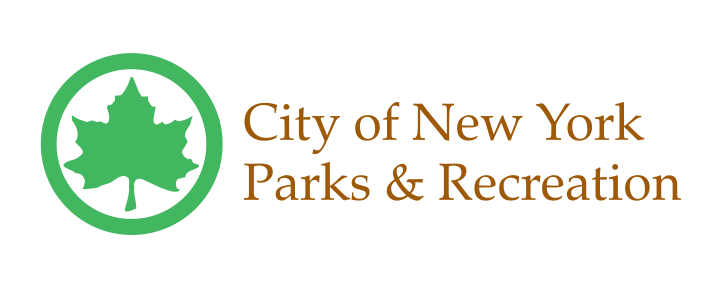 BACKGROUND INFORMATIONUSE OF FINANCIAL SERVICESFINANCIAL INFORMATION1. Last Name:                                                        2. First Name:3. Date of Birth:4. Are you of Hispanic or Latino origin?  Yes  No  Prefer not to answer5. Race: (select one or more)  White   Black/African-American  Asian  Native Hawaiian or other Pacific                              Islander     American Indian or Alaska Native     Prefer not to answer6. Living Situation:     Rent  Own  Staying with family/friends  Public housing  Homeless/shelter  Prefer not to answer7. Marital Status:        Married     Single (never married)     Divorced/Separated     Widowed     Prefer not to answer4. Are you of Hispanic or Latino origin?  Yes  No  Prefer not to answer5. Race: (select one or more)  White   Black/African-American  Asian  Native Hawaiian or other Pacific                              Islander     American Indian or Alaska Native     Prefer not to answer8. How many adults (18 and over), including yourself, are in your household?                   
              
             ____________9. How many children (under 18) are in your household?                   
              
                         ____________10. Did you have a bank account in the month before starting POP?	10. Did you have a bank account in the month before starting POP?	11. If you did not have a bank account in the month before starting POP, did you have one in the past?  Yes         No11a. IF YES, why did you close it? (check all that apply)  I could not maintain the minimum balance          Fees were too high          I don’t like dealing with banks         I don’t trust banks   I had a negative experience with my bank  I have judgments/liens      It was frozen / garnished  Other reason: _________________________________________________________________________________11b. IF NO, why don’t you have a bank account? (check all)  I can’t maintain the minimum balance          Fees are too high                               I tried but bank denied me  I don’t have the required identification   I don’t like dealing with banks  I don’t trust banks  I had a negative experience with my bank   I have judgments / liens  I don’t want my wages garnished  Other reason: _________________________________________________________________________________  No account                     Yes, savings account   11. If you did not have a bank account in the month before starting POP, did you have one in the past?  Yes         No11a. IF YES, why did you close it? (check all that apply)  I could not maintain the minimum balance          Fees were too high          I don’t like dealing with banks         I don’t trust banks   I had a negative experience with my bank  I have judgments/liens      It was frozen / garnished  Other reason: _________________________________________________________________________________11b. IF NO, why don’t you have a bank account? (check all)  I can’t maintain the minimum balance          Fees are too high                               I tried but bank denied me  I don’t have the required identification   I don’t like dealing with banks  I don’t trust banks  I had a negative experience with my bank   I have judgments / liens  I don’t want my wages garnished  Other reason: _________________________________________________________________________________  Yes, checking account  Yes, both checking                                          and savings account11. If you did not have a bank account in the month before starting POP, did you have one in the past?  Yes         No11a. IF YES, why did you close it? (check all that apply)  I could not maintain the minimum balance          Fees were too high          I don’t like dealing with banks         I don’t trust banks   I had a negative experience with my bank  I have judgments/liens      It was frozen / garnished  Other reason: _________________________________________________________________________________11b. IF NO, why don’t you have a bank account? (check all)  I can’t maintain the minimum balance          Fees are too high                               I tried but bank denied me  I don’t have the required identification   I don’t like dealing with banks  I don’t trust banks  I had a negative experience with my bank   I have judgments / liens  I don’t want my wages garnished  Other reason: _________________________________________________________________________________12. Did you have any of the following in the month before starting POP?    (check all that apply)  Prepaid card  Payroll card  EBT/Public Benefits card  Direct deposit to bank account  Direct deposit to payroll card12. Did you have any of the following in the month before starting POP?    (check all that apply)  Prepaid card  Payroll card  EBT/Public Benefits card  Direct deposit to bank account  Direct deposit to payroll card11. If you did not have a bank account in the month before starting POP, did you have one in the past?  Yes         No11a. IF YES, why did you close it? (check all that apply)  I could not maintain the minimum balance          Fees were too high          I don’t like dealing with banks         I don’t trust banks   I had a negative experience with my bank  I have judgments/liens      It was frozen / garnished  Other reason: _________________________________________________________________________________11b. IF NO, why don’t you have a bank account? (check all)  I can’t maintain the minimum balance          Fees are too high                               I tried but bank denied me  I don’t have the required identification   I don’t like dealing with banks  I don’t trust banks  I had a negative experience with my bank   I have judgments / liens  I don’t want my wages garnished  Other reason: _________________________________________________________________________________13. Have you used any of the following in the last month? (check all that apply)  Check-cashers  Money orders   Online bill pay  Pay day lender  Pawn shops13. Have you used any of the following in the last month? (check all that apply)  Check-cashers  Money orders   Online bill pay  Pay day lender  Pawn shops11. If you did not have a bank account in the month before starting POP, did you have one in the past?  Yes         No11a. IF YES, why did you close it? (check all that apply)  I could not maintain the minimum balance          Fees were too high          I don’t like dealing with banks         I don’t trust banks   I had a negative experience with my bank  I have judgments/liens      It was frozen / garnished  Other reason: _________________________________________________________________________________11b. IF NO, why don’t you have a bank account? (check all)  I can’t maintain the minimum balance          Fees are too high                               I tried but bank denied me  I don’t have the required identification   I don’t like dealing with banks  I don’t trust banks  I had a negative experience with my bank   I have judgments / liens  I don’t want my wages garnished  Other reason: _________________________________________________________________________________14. If you had an unexpected expense or emergency of $500, how confident are you that you could pay it?   Not at all  A little               Somewhat            Very  Extremely15. Do you use a budget or spending plan?                       Yes    No  16. Have you viewed your credit report in the past 12 months?                Yes    No16. Have you viewed your credit report in the past 12 months?                Yes    No16. Have you viewed your credit report in the past 12 months?                Yes    No14. If you had an unexpected expense or emergency of $500, how confident are you that you could pay it?   Not at all  A little               Somewhat            Very  Extremely17. Are you saving regularly?                                 Yes    No  18. Do you have any savings?                             
                         Yes    No17. Are you saving regularly?                                 Yes    No  18. Do you have any savings?                             
                         Yes    No19. If you have savings, about how much money do you have saved?   $_______________19. If you have savings, about how much money do you have saved?   $_______________20. About how often do you contribute to savings?  Weekly  Every two weeks          Monthly          Several times a year          Once per year          Less than once per year          Never, do not contribute to savings21. How often is your household able to pay all bills, such as rent /mortgage, utilities, food, etc?    Almost always  Often           Sometimes           Rarely          Never21. How often is your household able to pay all bills, such as rent /mortgage, utilities, food, etc?    Almost always  Often           Sometimes           Rarely          Never21. How often is your household able to pay all bills, such as rent /mortgage, utilities, food, etc?    Almost always  Often           Sometimes           Rarely          Never22. Do you trust banks?    Not at all  A little               Somewhat            Very          Extremely23. How much control do you feel over your finances?               No control             A little control              In control             Very in control                      Extremely in control24. How would you rate your understanding of money-management?               Very bad             Poor              Fair            Good                      Excellent24. How would you rate your understanding of money-management?               Very bad             Poor              Fair            Good                      Excellent24. How would you rate your understanding of money-management?               Very bad             Poor              Fair            Good                      Excellent25. How frequently do you pay your bills on time?    Almost always  Often           Sometimes           Rarely          NeverPaperwork Reduction Act NoticeNotwithstanding any other provision of the law, no person is required to respond to, nor shall any person be subject to a penalty for failure to comply with a collection of information subject to the requirements of the Paperwork Reduction Act, unless that collection of information displays a currently valid OMB Control Number. The estimated time to complete this survey is 20 minutes.  To provide comment on this survey, please contact Louisa M. Quittman, Director, Community Programs, Office of Financial Education and Financial Access, US Department of the Treasury, 1500 Pennsylvania Ave., NW, Washington, DC 20220.  This is an approved information collection under OMB #1505-XXXX